Приложение № 1 к                                                                                                  Постановлению Администрации муниципального района  «Братский район»  №_____________                                                                                                           от «___»_________2021 г      СХЕМА РАСПОЛОЖЕНИЯ  ГРАНИЦ  ПУБЛИЧНОГО СЕРВИТУТАСистема координат МСК -38, зона 3  Система координат МСК -38, зона 3  Система координат МСК -38, зона 3  Площадь земельного участка  295 м2Площадь земельного участка  295 м2Площадь земельного участка  295 м2Вид разрешенного использования: для размещения линейного объекта Вид разрешенного использования: для размещения линейного объекта Вид разрешенного использования: для размещения линейного объекта Обозначение характерных точек границКоординаты, мКоординаты, мОбозначение характерных точек границXY123н1833610,533179962,45н2833610,113179966,43н3833606,423179966,04н4833583,973179962,95н5833580,063179962,08н6833536,993179956,43н7833537,213179952,45н8833580,753179958,14н9833584,663179959,01н10833606,723179962,05н1833610,533179962,45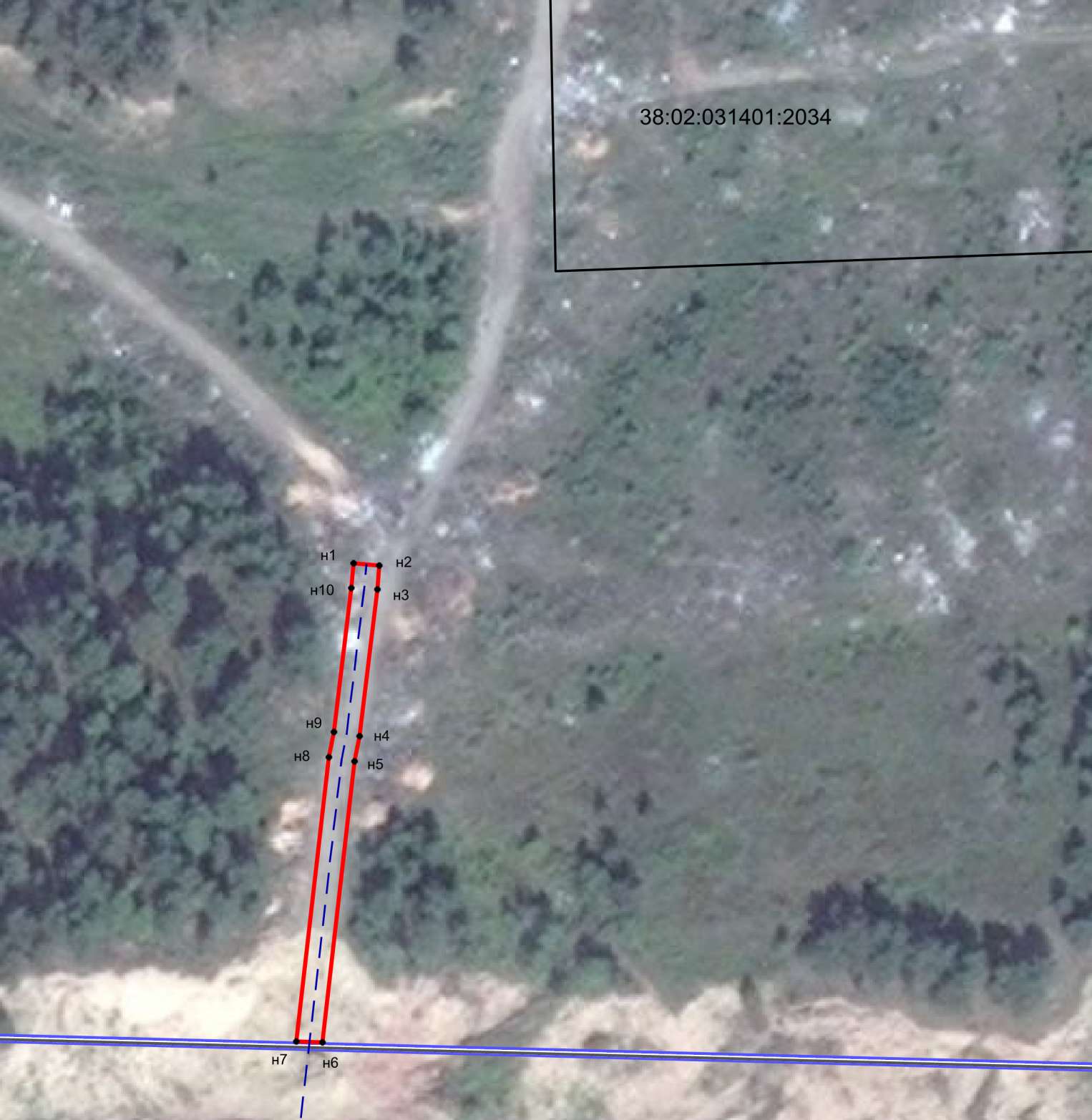 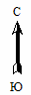 Масштаб 1: 2000Условные обозначения:                 -- граница образуемой части  земельного участка (проектные границы публичного сервитута);                 -- граница земельного участка;                 -- контур сооружения «Сооружение ВЛ-6 кВ со строительством нового участка ЛЭП-6 кВ №743»;                 --  контур кадастрового квартала;          н1  --  обозначение характерных точек публичного сервитута;       38:02:031401:2034 – номер земельного участка;      38:02:031401 – номер кадастрового квартала 